SUNDAY 1ST OCT0BER 2023					      PSALTER WEEK IIOUR LADY OF LOURDES AND SAINT CECILIAParish Administrator:  Mgr Francis JamiesonLandline: 01258 452051      Mobile: 07826 732493Hospital RC Chaplains:  Dorchester:  01305 255198;  Poole: Deacon Declan McConville 01202 442167Newsletter:  newsletterblandfordcatholics@yahoo.co.ukWebsite: blandfordcatholics.orgPlymouth Diocesan Trust Registered Charity No.  213227Please keep in your prayers:  Father Robert; Christina and John Morley; Leeah; Father Tom; and all those suffering at this time.MASS INFORMATION CORRECT AT TIME OF PUBLISHING BUT MAY BE SUBJECT TO CHANGE AT SHORT NOTICESaturday September 30   St Jerome, Doctor of the Church, Patron of Librarians5.30pm Vigil Mass of SundaySUNDAY OCTOBER 19.00am CHILDREN’S MASSMonday October 2  The Holy Guardian Angels (Mem) 9.10am Morning Prayers   9.30am HOLY MASSTuesday October 3   6.10pm Evening Prayers  6.30pm HOLY MASSWednesday October  4   St Francis of Assisi, Patron of Ecologists (Mem)9.10am Morning Prayers   9.30am HOLY MASS Thursday October 5  St Faustina Kowalska  (Opt Mem) 9.10am Morning Prayers   9.30am HOLY MASSFriday October 6  St Bruno   (Opt Mem)9.10am Morning Prayers  9.30am HOLY MASSfollowed by BENEDICTIONSaturday October 7   Our Lady of the Rosary (Mem)5.30pm Vigil Mass of SundaySUNDAY OCTOBER 8 9.00am HOLY MASSFriday October 6  CAFOD Harvest Fast DaySunday October 8 - Sunday October 14 Prisons Week(Prayer for Prisoners and their Families)Father Barry Hallett, Parish Priest at Dorchester, a good and faithful parish priest, has died.  Please say a prayer for him.WEEKLY OFFERINGS  17th September £303.00; 24th September £294.30.  EVANGELII GAUDIUM £83.70 has been sent.  Thank you to all who contributed.   Ruth HiscockWith blessings on every one of our Parish family, Father FrancisTHE POPE'S INTENTIONS FOR OCTOBERFor the SynodWe pray for the Church, that she may adopt listening and dialogue as a lifestyle at every level, and allow herself to be guided by the Holy Spirit towards the peripheries of the world.ANY OTHER BUSINESS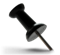 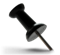 **AS WE ARE HAVING PROBLEMS WITH THE INTERNET, WILL PARISHIONERS WISHING TO INSERT NOTICES PLEASE EMAIL THEM IN NO LATER THAN THURSDAY EVENINGS OR THEY WILL NOT BE RECEIVED IN TIME FOR PRINTING ON FRIDAY MORNINGS**KNIT AND NATTER  Next meeting Tuesday October 3rd, 2-4pm in the hall.  All crafters welcome!  Christina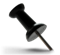 You are invited to ST MARY’S RC CHURCH BIRTHDAY CELEBRATION  Monday 2nd October at 7.30pm, in the church hall, Wimborne Road, Poole BH15 2EG.  For details please see poster in porch.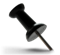 THE BLANDFORD SCHOOL is looking to increase their number of exam invigilators for the Summer 2024 exams.  If you are interested, please talk to Anna Hayball (Sunday morning Mass) or email her on ahayball@blandfordschool.org.uk.   Anna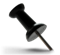 PILGRIMAGE TO WALSINGHAM 2024  Our pilgrimage to Walsingham next year will be in Mary’s month, from Monday 20th to Thursday 23rd May.  More details to follow, but please put the date in your diaries!  Madeleine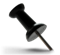 CATHOLIC DIARIES 2024 - If you wish to order a Catholic Diary for 2024, from Buckfast Abbey, please put your name, colour choice (not guaranteed) on the list at the back of the church.  The cost per diary is approx. £5.50.   I intend to place the order some time in October but the final weekend for orders will be in the newsletter.   Ruth 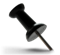 RIDE AND STRIDE 2023  If you sponsored myself or Patrick, please could you get the money to us as soon as possible. Once again, a huge thank you to everyone who sponsored us, baked cakes or welcomed cyclists and helped make it such a successful fundraising event and enjoyable day. Thanks, Ali  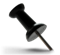  CAFOD HARVEST FAST DAY APPEAL –  CAFOD is the official aid agency of the Catholic Church in England and Wales and part of Caritas International.  As an  international development charity they can reach out to people living in poverty with practical help.  In Pakistan  Dr Nasha’s mobile medical clinic gets life-saving help to where it’s needed most, fast – so when her team arrived in Meera’s village after it had been destroyed by flooding, Meera rushed to the clinic to get her children the treatment they needed. Friday 6th October is CAFOD's harvest fast day, so share a simple meal in your household or give up your usual Friday treat  and donate what you have saved to CAFOD. Use the envelope in church and add it to the collection basket or give online at cafod.org.uk.  Thanks,  Ali  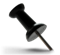 HELPING HANDS  Many thanks for the generous response to the 'Helping Hands' appeal.  It was gratifying that so many names appeared on the list. However, the necessity for your help is not as imminent as was first thought, but may well be needed in the future. Until then, alternative plans are in place.  With best wishes, Philippa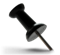 VISITING NEPAL? It will soon be the best time of year to visit.  I can thoroughy recommend a stay at Bikram’s hotel in Kathmandu.  Bikram and his wife Preti are a very devout Christian couple and the hotel they run is next to the Catholic church where some Masses are in Engish.  You will be met at the airport and taken directly to his hotel by Bikram and can be sure of a warm welcome.  Contact Bikram: ncgh25@gmail.com  or Roger 01258 488413.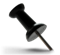 WORLD DAY OF THE POOR 2023 – DAY OF REFLECTION AT ST RITA’S, HONITON 14 OCTOBER 10.30-15.30 LUNCH INCLUDED.  For details see poster in porch.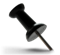 Take care if you’re shopping on online marketplaces like Facebook.Banks have seen a 75% increase in people getting scammed when shopping for things like cars, tickets and clothes on Facebook Marketplace. Here are some things to look out for:Is it too good to be true?• 	It’s not a bargain if it never turns up.Do you have to pay right away?• 	A genuine seller won’t pressure you into a quick sale.Can you meet the seller in person?• 	Look for things nearby so you can check the item before you pay.Will they let you pay by card?• 	Never pay by bank transfer. Pay by debit or credit card to protect your money. 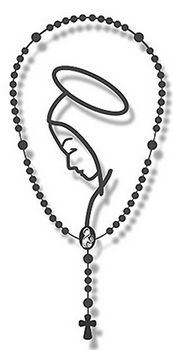 Experience has shown that to inculcate love for the Mother of God deeply in souls there is nothing more efficacious than the practice of the Rosary.  We exhort all faithful to practice this devotion.  - Pope Leo XIII